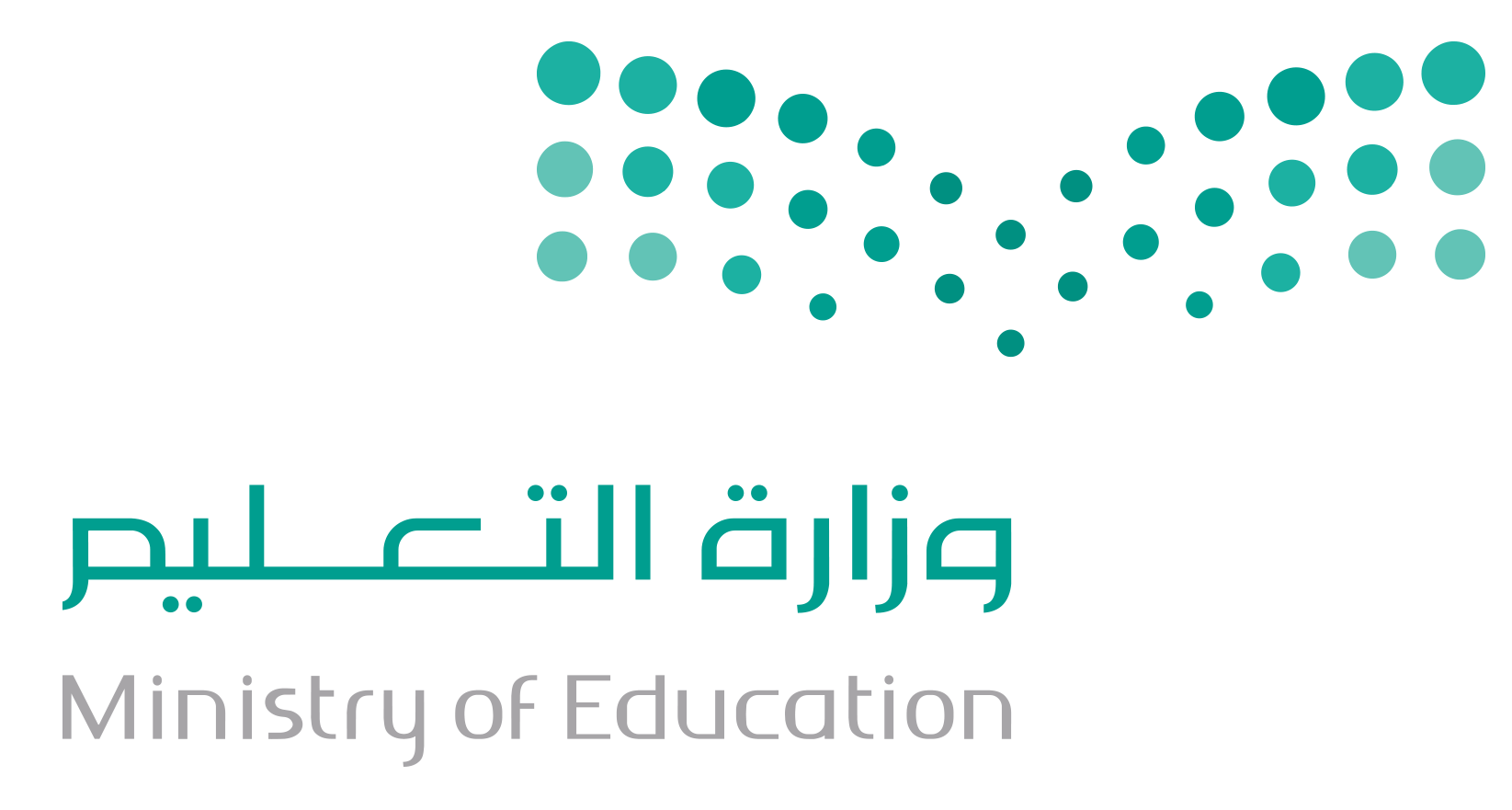 اسم الطالب/ـةاسم الطالب/ـةالمادة وقياسهاالمادة وقياسهاالمادة وقياسهاالمادة وقياسهاحالات المادةحالات المادةحالات المادةحالات المادةالتغيرات الفيزيائيةالتغيرات الفيزيائيةالتغيرات الفيزيائيةالتغيرات الفيزيائيةاسم الطالب/ـةاسم الطالب/ـةالحضورالمشاركةالواجبالمهماتالحضورالمشاركةالواجبالمهماتالحضورالمشاركةالواجبالمهمات123456789101112131415161718192021اسم الطالب/ـةاسم الطالب/ـةالتغيرات الكيميائيةالتغيرات الكيميائيةالتغيرات الكيميائيةالتغيرات الكيميائيةالشغلالشغلالشغلالشغلالآلات البسيطةالآلات البسيطةالآلات البسيطةالآلات البسيطةاسم الطالب/ـةاسم الطالب/ـةالحضورالمشاركةالواجبالمهماتالحضورالمشاركةالواجبالمهماتالحضورالمشاركةالواجبالمهمات123456789101112131415161718192021اسم الطالب/ـةاسم الطالب/ـةالصوتالصوتالصوتالصوتالضوءالضوءالضوءالضوءالكهرباء من حولناالكهرباء من حولناالكهرباء من حولناالكهرباء من حولنااسم الطالب/ـةاسم الطالب/ـةالحضورالمشاركةالواجبالمهماتالحضورالمشاركةالواجبالمهماتالحضورالمشاركةالواجبالمهمات123456789101112131415161718192021